RICHIESTA PRENOTAZIONE ALBERGHIERA E TRASPORTO IN OCCASIONE DEL
CONVEGNO NAZIONALE GEOLOGI 
11-12 SETTEMBRE 2014
SAN BENEDETTO DEL TRONTO - PALARIVIERA
CONDIZIONI DELLA PRENOTAZIONE:Le richieste di prenotazione devono pervenire entro e non oltre il 31/08/2014 per assicurarsi la disponibilità alle tariffe convenzionate. Oltre tale data, non potrà essere assicurata disponibilità a tariffe agevolate, ma verranno cercati altri hotel disponibili;Le tariffe degli hotel convenzionati si intendono per camera, per notte, con prima colazione. In taluni hotel è disponibile il supplemento mezza pensione che verrà comunicato all’atto della prenotazione;Inviare il modulo compilato a booking@ciaoguest.com oppure mezzo fax al numero 0458312233;Una volta inviato il modulo, riceverete conferma dell’hotel assegnato in base alle vostre scelte entro 24 ore lavorative. L’hotel verrà assegnato considerando il mezzo di trasporto utilizzato. Per coloro che viaggiano con la propria auto, è disponibile un parcheggio presso il Palariviera e sarà prenotato il parcheggio presso l’hotel;La prenotazione una volta confermata non è più modificabile né cancellabile gratuitamente;La penale in caso di cancellazione o modifica è pari al 100%;Il pagamento va effettuato all’atto della conferma prenotazione in base alla modalità scelta. Per coloro che scelgono con carta di credito, verrà inviato un link per effettuare la transazione in modalità sicura attraverso il circuito bancario;La fattura verrà intestata ai dati personali indicati;Trattamento dei dati personali http://www.ciaoguest.com/assistenza/sicurezza-e-tutela-dei-dati.htmlSi conferma l’accettazione del trattamento dei dati personali al fine di permettere a CIAOGUEST di prenotare quanto indicato.Accetto 		Data Firma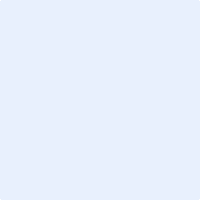 DATI PERSONALIDATI PERSONALIDATI PERSONALIDATI PERSONALIDATI PERSONALIDATI PERSONALIDATI PERSONALIDATI PERSONALIDATI PERSONALIDATI PERSONALIDATI PERSONALIDATI PERSONALIDATI PERSONALINOME E COGNOMENOME E COGNOMENOME E COGNOMENOME E COGNOMEINTESTAZIONE FISCALEINTESTAZIONE FISCALEINTESTAZIONE FISCALEINTESTAZIONE FISCALEC.F. E P.IVA (se disponibile)C.F. E P.IVA (se disponibile)C.F. E P.IVA (se disponibile)C.F. E P.IVA (se disponibile)INDIRIZZOINDIRIZZOINDIRIZZOINDIRIZZONR. CIVICONR. CIVICONR. CIVICONR. CIVICOC.A.P.C.A.P.C.A.P.C.A.P.LOCALITA’LOCALITA’LOCALITA’LOCALITA’PROVINCIAPROVINCIAPROVINCIAPROVINCIATELEFONO CELLULARETELEFONO CELLULARETELEFONO CELLULARETELEFONO CELLULAREEMAILEMAILEMAILEMAILTELEFONO FISSOTELEFONO FISSOTELEFONO FISSOTELEFONO FISSOPERNOTTAMENTO IN CAMERA E COLAZIONE PERNOTTAMENTO IN CAMERA E COLAZIONE PERNOTTAMENTO IN CAMERA E COLAZIONE PERNOTTAMENTO IN CAMERA E COLAZIONE PERNOTTAMENTO IN CAMERA E COLAZIONE PERNOTTAMENTO IN CAMERA E COLAZIONE PERNOTTAMENTO IN CAMERA E COLAZIONE PERNOTTAMENTO IN CAMERA E COLAZIONE PERNOTTAMENTO IN CAMERA E COLAZIONE PERNOTTAMENTO IN MEZZA PENSIONE CON CENA PERNOTTAMENTO IN MEZZA PENSIONE CON CENA PERNOTTAMENTO IN MEZZA PENSIONE CON CENA PERNOTTAMENTO IN MEZZA PENSIONE CON CENA DALDALDALALALALHOTEL TIPOLOGIAHOTEL TIPOLOGIAHOTEL TIPOLOGIA3* 3* 4* 4* 4* 4* 4* 4* 4* 4* MEZZO DI TRASPORTOMEZZO DI TRASPORTOMEZZO DI TRASPORTOMEZZO DI TRASPORTOPROPRIO PROPRIO PROPRIO PROPRIO MEZZO PUBBLICO MEZZO PUBBLICO MEZZO PUBBLICO MEZZO PUBBLICO MEZZO PUBBLICO TIPOLOGIA CAMERA 1TIPOLOGIA CAMERA 1DOPPIA USO SINGOLA  DOPPIA USO SINGOLA  DOPPIA USO SINGOLA  DOPPIA USO SINGOLA  DOPPIA USO SINGOLA  DOPPIA USO SINGOLA  DOPPIA USO SINGOLA  DOPPIA USO SINGOLA  SINGOLA  MATRIMONIALE  DOPPIA A 2LETTI  TIPOLOGIA CAMERA 2TIPOLOGIA CAMERA 2DOPPIA USO SINGOLA  DOPPIA USO SINGOLA  DOPPIA USO SINGOLA  DOPPIA USO SINGOLA  DOPPIA USO SINGOLA  DOPPIA USO SINGOLA  DOPPIA USO SINGOLA  DOPPIA USO SINGOLA  SINGOLA  MATRIMONIALE  DOPPIA A 2LETTI  TIPOLOGIA CAMERA 3TIPOLOGIA CAMERA 3DOPPIA USO SINGOLA  DOPPIA USO SINGOLA  DOPPIA USO SINGOLA  DOPPIA USO SINGOLA  DOPPIA USO SINGOLA  DOPPIA USO SINGOLA  DOPPIA USO SINGOLA  DOPPIA USO SINGOLA  SINGOLA  MATRIMONIALE  DOPPIA A 2LETTI  TIPOLOGIA CAMERA 4TIPOLOGIA CAMERA 4DOPPIA USO SINGOLA  DOPPIA USO SINGOLA  DOPPIA USO SINGOLA  DOPPIA USO SINGOLA  DOPPIA USO SINGOLA  DOPPIA USO SINGOLA  DOPPIA USO SINGOLA  DOPPIA USO SINGOLA  SINGOLA  MATRIMONIALE  DOPPIA A 2LETTI  TIPOLOGIA CAMERA 5TIPOLOGIA CAMERA 5DOPPIA USO SINGOLA  DOPPIA USO SINGOLA  DOPPIA USO SINGOLA  DOPPIA USO SINGOLA  DOPPIA USO SINGOLA  DOPPIA USO SINGOLA  DOPPIA USO SINGOLA  DOPPIA USO SINGOLA  SINGOLA  MATRIMONIALE  DOPPIA A 2LETTI  TRASPORTOTRASPORTOTRASPORTOTRASPORTOTRASPORTOTRASPORTOTRASPORTOTRASPORTOTRASPORTOTRASPORTOTRASPORTOTRASPORTOTRASPORTOBIGLIETTO TRENO DALLA CITTA’ DIA SAN BENEDETTO DEL TRONTOBIGLIETTO TRENO DALLA CITTA’ DIA SAN BENEDETTO DEL TRONTOBIGLIETTO TRENO DALLA CITTA’ DIA SAN BENEDETTO DEL TRONTOBIGLIETTO TRENO DALLA CITTA’ DIA SAN BENEDETTO DEL TRONTOBIGLIETTO TRENO DALLA CITTA’ DIA SAN BENEDETTO DEL TRONTOBIGLIETTO TRENO DALLA CITTA’ DIA SAN BENEDETTO DEL TRONTONR. PERSONENR. PERSONENR. PERSONENR. PERSONENR. PERSONENR. PERSONENECESSITA’ DI TRANSFER DALLA STAZIONE ALL’HOTEL ANDATA E RITORNONECESSITA’ DI TRANSFER DALLA STAZIONE ALL’HOTEL ANDATA E RITORNONECESSITA’ DI TRANSFER DALLA STAZIONE ALL’HOTEL ANDATA E RITORNONECESSITA’ DI TRANSFER DALLA STAZIONE ALL’HOTEL ANDATA E RITORNONECESSITA’ DI TRANSFER DALLA STAZIONE ALL’HOTEL ANDATA E RITORNONECESSITA’ DI TRANSFER DALLA STAZIONE ALL’HOTEL ANDATA E RITORNOSì Sì Sì Sì Sì Sì Sì BIGLIETTO AEREO DAA ANCONA O PESCARABIGLIETTO AEREO DAA ANCONA O PESCARABIGLIETTO AEREO DAA ANCONA O PESCARABIGLIETTO AEREO DAA ANCONA O PESCARABIGLIETTO AEREO DAA ANCONA O PESCARABIGLIETTO AEREO DAA ANCONA O PESCARATRANSFER DALL’AEROPORTO ALL’HOTEL ANDATA E RITORNOTRANSFER DALL’AEROPORTO ALL’HOTEL ANDATA E RITORNOTRANSFER DALL’AEROPORTO ALL’HOTEL ANDATA E RITORNOTRANSFER DALL’AEROPORTO ALL’HOTEL ANDATA E RITORNOTRANSFER DALL’AEROPORTO ALL’HOTEL ANDATA E RITORNOTRANSFER DALL’AEROPORTO ALL’HOTEL ANDATA E RITORNOSì Sì Sì Sì Sì Sì Sì NR. PERSONENR. PERSONENR. PERSONENR. PERSONENR. PERSONENR. PERSONEMODALITA’ DI PAGAMENTO DESIDERATAMODALITA’ DI PAGAMENTO DESIDERATAMODALITA’ DI PAGAMENTO DESIDERATAMODALITA’ DI PAGAMENTO DESIDERATAMODALITA’ DI PAGAMENTO DESIDERATAMODALITA’ DI PAGAMENTO DESIDERATAMODALITA’ DI PAGAMENTO DESIDERATAMODALITA’ DI PAGAMENTO DESIDERATAMODALITA’ DI PAGAMENTO DESIDERATAMODALITA’ DI PAGAMENTO DESIDERATAMODALITA’ DI PAGAMENTO DESIDERATAMODALITA’ DI PAGAMENTO DESIDERATAMODALITA’ DI PAGAMENTO DESIDERATABONIFICO BANCARIOBONIFICO BANCARIOBONIFICO BANCARIOBONIFICO BANCARIOBONIFICO BANCARIOBONIFICO BANCARIOSì Sì Sì Sì Sì Sì Sì CARTA DI CREDITOCARTA DI CREDITOCARTA DI CREDITOCARTA DI CREDITOCARTA DI CREDITOCARTA DI CREDITOSì Sì Sì Sì Sì Sì Sì NOTE IMPORTANTITARIFFE CONVENZIONATE:
fino ad esaurimento disponibilità
Hotel 3*TARIFFE CONVENZIONATE:
fino ad esaurimento disponibilità
Hotel 3*TARIFFE CONVENZIONATE:
fino ad esaurimento disponibilità
Hotel 3*TARIFFE CONVENZIONATE:
fino ad esaurimento disponibilità
Hotel 3*TARIFFE CONVENZIONATE:
fino ad esaurimento disponibilità
Hotel 3*TARIFFE CONVENZIONATE:
fino ad esaurimento disponibilità
Hotel 3*TARIFFE CONVENZIONATE:
fino ad esaurimento disponibilità
Hotel 3*Camera Singola Camera Singola Camera Singola Camera Singola Camera Singola Camera Singola Camera Singola € 45,00€ 45,00€ 45,00€ 45,00€ 45,00€ 45,00Camera Doppia Uso SingolaCamera Doppia Uso SingolaCamera Doppia Uso SingolaCamera Doppia Uso SingolaCamera Doppia Uso SingolaCamera Doppia Uso SingolaCamera Doppia Uso Singola€ 55,00€ 55,00€ 55,00€ 55,00€ 55,00€ 55,00Camera Doppia (Matrimoniale O Due Letti)Camera Doppia (Matrimoniale O Due Letti)Camera Doppia (Matrimoniale O Due Letti)Camera Doppia (Matrimoniale O Due Letti)Camera Doppia (Matrimoniale O Due Letti)Camera Doppia (Matrimoniale O Due Letti)Camera Doppia (Matrimoniale O Due Letti)€ 70,00€ 70,00€ 70,00€ 70,00€ 70,00€ 70,00Hotel 4*Hotel 4*Hotel 4*Hotel 4*Hotel 4*Hotel 4*Hotel 4*Camera Singola Camera Singola Camera Singola Camera Singola Camera Singola Camera Singola Camera Singola € 55,00€ 55,00€ 55,00€ 55,00€ 55,00€ 55,00Camera Doppia Uso SingolaCamera Doppia Uso SingolaCamera Doppia Uso SingolaCamera Doppia Uso SingolaCamera Doppia Uso SingolaCamera Doppia Uso SingolaCamera Doppia Uso Singola€ 70,00€ 70,00€ 70,00€ 70,00€ 70,00€ 70,00Camera Doppia (Matrimoniale O Due Letti)Camera Doppia (Matrimoniale O Due Letti)Camera Doppia (Matrimoniale O Due Letti)Camera Doppia (Matrimoniale O Due Letti)Camera Doppia (Matrimoniale O Due Letti)Camera Doppia (Matrimoniale O Due Letti)Camera Doppia (Matrimoniale O Due Letti)€ 90,00€ 90,00€ 90,00€ 90,00€ 90,00€ 90,00